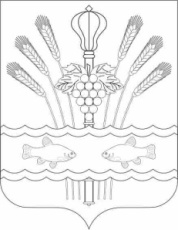 РОССИЙСКАЯ ФЕДЕРАЦИЯРОСТОВСКАЯ ОБЛАСТЬМУНИЦИПАЛЬНОЕ ОБРАЗОВАНИЕ«КОНСТАНТИНОВСКОЕ ГОРОДСКОЕ ПОСЕЛЕНИЕ»АДМИНИСТРАЦИЯКОНСТАНТИНОВСКОГО ГОРОДСКОГО  ПОСЕЛЕНИЯПОСТАНОВЛЕНИЕот 16.03.2023                     г. Константиновск                              № 78.13/601-ПОб утверждении отчёта о реализации муниципальной программы Константиновского городского поселения «Развитие транспортной системы» за 2022 годВо исполнении п.п. 5.7. постановления  Администрации Константиновского городского поселения от 22.10.2018 № 712  «О внесении изменений в постановление Администрации Константиновского городского поселения от 14.06.2018 № 395 «Об утверждении Порядка разработки, реализации и оценки эффективности муниципальных программ Константиновского городского поселения» Администрация Константиновского городского поселения постановляет:Утвердить отчёт о реализации муниципальной программы Константиновского городского поселения «Развитие транспортной системы» утвержденной постановлением от  29.12.2018  № 209, в  (в редакции постановлений: от 05.02.2019 № 51, 19.06.2019 № 361, 24.09.2019 № 570, 31.12.2019 № 995, от 11.08.2020 № 512, от 30.12.2020 № 831, от 30.12.2021 № 199)  за 2022 год, согласно приложению.Настоящее постановление подлежит его официальному обнародованию в информационном бюллетене «Константиновское городское поселение» и размещению на официальном сайте Администрации Константиновского городского поселения.Контроль за исполнением настоящего постановления оставляю за собой.Заместитель главы АдминистрацииКонстантиновского городского поселения                                                 А. В. АгарковПостановление вносит отдел муниципального хозяйстваПриложениек постановлениюАдминистрации Константиновскогогородского поселения от 16.03.2023  № 78.13/601-ПОТЧЕТо реализации муниципальной программы Константиновского городского поселения «Развитие транспортной системы» за 2022 годКонкретные результаты, достигнутые в 2022 годуВ целях создания условий для устойчивого функционирования транспортной системы, повышения уровня безопасности движения в рамках реализации муниципальной программы Константиновского городского поселения «Развитие транспортной системы» утвержденной постановлением от  29.12.2018  № 209(в редакции постановлений: от 05.02.2019 № 51, 19.06.2019 № 361, 24.09.2019 № 570, 31.12.2019 № 995, от 11.08.2020 № 512, от 30.12.2020 № 831, от 30.12.2021 № 199) (далее - муниципальная программа), ответственным исполнителем и участниками муниципальная программа в 2022 году реализован комплекс мероприятий, в результате которых: результат 1; развитие транспортной системы, обеспечивающей стабильное развитие Константиновского городского поселения;результат 2; современная система обеспечения безопасности дорожного движения на автомобильных дорогах общего пользования местного значения и улично-дорожной сети населенных пунктов в Константиновском городском поселении.Раздел 2. Результаты реализации основных мероприятий, приоритетных основных мероприятий и мероприятий ведомственных целевых программ и/или приоритетных проектах (программа), а также сведения о достиженииконтрольных событий муниципальной программыДостижению результатов в 2022 году способствовала реализация ответственным исполнителем, соисполнителем и участниками муниципальной программы основных мероприятий, приоритетных основных мероприятий и мероприятий ведомственных целевых программ.В рамках подпрограммы 1 «Развитие транспортной инфраструктуры», предусмотрена реализация восьми основных мероприятий: Основное мероприятие	1.1. Расходы на ремонт и содержание автомобильных дорог общего пользования местного значения и искусственных сооружений выполнено;Основное мероприятие	1.2. Расходы на проведение строительного (технического) надзора за выполнением работ по строительству и реконструкции муниципальных объектов транспортной инфраструктуры выполнено;Основное мероприятие	1.3. Расходы на проведение авторского надзора за выполнением работ по строительству и реконструкции автомобильных дорог выполнено;Основное мероприятие	1.4. Расходы на разработку проектно-сметной документации по ремонту, капитальному ремонту внутригородских, внутри поселковых автомобильных дорог и пешеходных тротуаров выполнено;Основное мероприятие	1.5. Расходы на осуществление технологического присоединения к электрическим сетям выполнено;Основное мероприятие	1.6. Строительство и реконструкция муниципальных объектов транспортной инфраструктуры выполнено;Основное мероприятие	1.7. Ремонт и содержание автомобильных дорог общего пользования местного значения выполнено;В рамках подпрограммы 2 «Повышение безопасности дорожного движения на территории Константиновского городского поселения» предусмотрена реализация трех основных мероприятий:Основное мероприятие	2.1. Расходы на нанесение продольной разметки и разметки пешеходных переходов выполнено;Основное мероприятие	2.2. Расходы на установку (замену) дорожных знаков выполнено;Основное мероприятие 2.3. Расходы на обустройство пешеходных переходов;Основное мероприятие	2.4. Реализация направления расходов в рамках подпрограммы «Повышение безопасности дорожного движения на территории Константиновского городского поселения»;Основное мероприятие 2.5. Расходы на разработку проектов организации дорожного движения на территории Константиновского городского поселения.Сведения о выполнении основных мероприятий, приоритетных основных мероприятий и мероприятий ведомственных целевых программ, а также контрольных событий муниципальной программы приведены в таблице 1.Раздел 3. Анализ факторов, повлиявших на ход реализации муниципальной программыНа реализацию Программы повлияли следующие факторы:- отсутствие возможности выполнения работ, в летний период 2022 года, в связи с поступлением доходов дорожного фонда Константиновского городского поселения в августе – декабре 2022 года и необходимостью заключения дополнительного муниципального контракта на содержание автомобильных дорог в зимний период 2022 года;Сведения об использовании бюджетных ассигнований и внебюджетных средств на реализацию ПрограммыНа реализацию мероприятий программы на 2022 год было предусмотрено 112783,8 тыс. рублей, в том числе за счет средств:областного бюджета – 90635,5 тыс. рублей;местного бюджета – 22147,9 тыс. рублей.Освоено в рамках реализации Подпрограммы 1 – 107405,5 тыс. рублей, в том числе средств:областного бюджета – 88854,5 тыс. рублей тыс. рублей;бюджеты поселений – 18550,9 тыс. рублейВ рамках реализации Подпрограммы 1 объем неисполнения назначений составил 2451,5 тыс. рублей.Освоено в рамках реализации Подпрограммы 2 – 2396,5 тыс. рублей, в том числе средств:областного бюджета – 0,0 тыс. рублей тыс. рублей;бюджеты поселений – 2396,5тыс. рублейВ рамках реализации Подпрограммы 2 объем неисполнения назначений составил 529,9 тыс. рублей.Сведения об использовании бюджетных ассигнований и внебюджетных средств на реализацию муниципальной программы приведены в таблице 2.Информация о возникновении экономии бюджетных ассигнований на реализацию основного мероприятия муниципальной программы Константиновского городского поселения, в том числе и в результате проведенных конкурсных процедур, при условии его исполнения в полном объеме в 2022 году «Развитие транспортной инфраструктуры» приведена в таблице 4.Сведения об использовании бюджетных ассигнований и внебюджетных средств на реализацию муниципальной программы приведены в таблице 2.Раздел 5. Сведения о достижении значений показателей (индикаторов) Программы, подпрограмм муниципальной программы за 2022 годВ рамках реализации Программы предусмотрено достижение 2 показателей.По итогам 2022 года достигнуты следующие показатели Программы:Доля протяженности автомобильных дорог общего пользования местного значения, не отвечающих нормативным требованиям, в общей протяженности автомобильных дорог общего пользования местного значения поселения составила 43,4 плановый показатель 41,0Количество лиц, погибших в результате дорожно-транспортных происшествий 0 человек, при плановом показателе 1человек.Достигнут следующий показатель подпрограммы 1:1.1. Количество километров реконструированных и капитально отремонтированных автомобильных дорог общего пользования местного значения план и факт составил 3,2 км:Сведения о достижении значений показателей муниципальной программы, подпрограмм муниципальной программы за год, с обоснованием отклонений по показателям, плановые значения по которым не достигнуты либо значительно перевыполнены приведены в таблице 3Раздел 6. Результаты оценки эффективности реализации муниципальной программы в 2022 годуЭффективность Программы определяется на основании степени выполнения целевых показателей, основных мероприятий и оценки бюджетной эффективности Программы.I. Степень достижения целевых показателей Программы, подпрограмм Программы:эффективность хода реализации целевого показателя 1 равна 1;эффективность хода реализации целевого показателя 2 равна 1;эффективность хода реализации целевого показателя 1.1 равна 1;эффективность хода реализации целевого показателя 2.1 равна 0;Суммарная оценка степени достижения целевых показателей Программы составляет 0,75 что характеризует удовлетворительный уровень эффективности реализации Программы по степени достижения целевых показателей в 2022 году.II. Степень реализации основных мероприятий, финансируемых за счет всех источников финансирования, составляет 0,89 что характеризует высокий уровень эффективности реализации муниципальной программы по степени реализации основных мероприятий в 2022 году.III. Бюджетная эффективность реализации Программы рассчитывается в несколько этапов:Степень реализации основных мероприятий, финансируемых за счет средств бюджета Константиновского района, безвозмездных поступлений в бюджет Константиновского района и бюджетов поселений, составляет 0,857.Степень соответствия запланированному уровню расходов за счет средств бюджета Константиновского района, безвозмездных поступлений в бюджет Константиновского района и бюджетов поселений составляет 0,89.Эффективность использования средств бюджета Константиновского района на реализацию Программы составляет 0,867, что характеризует высокую бюджетную эффективность реализации Программы в 2022 году.Уровень реализации Программы в целом составляет 0,890. Таким образом, определен высокий уровень реализации Программы по итогам 2022 года.Произведенные в 2022 году расходы участников Программы полностью соответствуют их установленным расходным полномочиям.Раздел 7. Предложения по дальнейшей реализации муниципальной программы.Отклонений от плановой динамики реализации муниципальной программы за отчетный период нет. Дальнейшая реализация муниципальной программы на 2022 год не требует никаких корректировок и идет строго по плану реализации муниципальной программы.Таблица 1СВЕДЕНИЯо выполнении основных мероприятий, приоритетных основных мероприятий, мероприятий, приоритетных мероприятий имероприятий ведомственных целевых программ, а также контрольных событий муниципальной программы за 2022 г.Таблица 2СВЕДЕНИЯоб использовании бюджетных ассигнований и внебюджетных средств на реализациюмуниципальной программы за 2022 г.Таблица 3СВЕДЕНИЯо достижении значений показателейТаблица 4Информацияоб основных мероприятиях, приоритетных основных мероприятиях, мероприятиях ведомственных целевых программ, финансируемых за счет средств бюджета Константиновского городского поселения, безвозмездных поступлений в бюджет Константиновского городского поселения, выполненных в полном объемеТаблица 5Информацияоб основных мероприятиях, приоритетных основных мероприятиях, мероприятиях ведомственных целевых программ, финансируемых за счет всех источников финансирования, выполненных в полном объеме№ п/пНомер и наименование <1>Ответственный 
 исполнитель, соисполнитель, участник  
(должность/ ФИО)Плановый срок окончания реализацииФактический срокФактический срокРезультатыРезультатыПричины не реализации/ реализации не в полном объеме№ п/пНомер и наименование <1>Ответственный 
 исполнитель, соисполнитель, участник  
(должность/ ФИО)Плановый срок окончания реализацииначала реализацииокончания реализациизапланированныедостигнутыеПричины не реализации/ реализации не в полном объеме1234567891Программа 1. «Развитие транспортной  инфраструктуры Константиновского городского поселения»Заместитель главы Администрации Константиновского городского поселения Агарков А. В.ХХХСовременная система обеспечения безопасности дорожного движения на автомобильных дорогах общего пользования местного значения и улично-дорожной сетиДостижение  безопасности дорожного движения на автомобильных дорогах общего пользования местного значения и улично-дорожной сети2Расходы на ремонт и содержание автомобильных дорог общего пользования местного значения и искусственных сооружений Заместитель главы Администрации Константиновского городского поселения Агарков А. В.202201.01.2231.12.22Ремонт и содержание автомобильных дорог Выполнен ремонт и содержание автомобильных дорог 3Расходы на проведение строительного (технического) надзора за выполнением работ по строительству и реконструкции муниципальных объектов транспортной инфраструктуры Заместитель главы Администрации Константиновского городского поселения Агарков А. В202201.01.2231.12.22Проведение строительного (технического) надзораПроведение строительного (технического) надзора4Расходы на проведение авторского надзора за выполнением работ по строительству и реконструкции автомобильных дорог Заместитель главы Администрации Константиновского городского поселения Агарков А. В.202201.01.2231.12.22проведение авторского надзорапроведение авторского надзора5Расходы на разработку проектно-сметной документации по ремонту, капитальному ремонту внутригородских, внутри поселковых автомобильных дорог и пешеходных тротуаровЗаместитель главы Администрации Константиновского городского поселения Агарков А. В.202201.01.2231.12.22Разработка проектно-сметной документацииВыполнена разработка проектно-сметной документации6Расходы на осуществление технологического присоединения к электрическим сетямЗаместитель главы Администрации Константиновского городского поселения Агарков А. В.202201.01.2231.12.22Осуществление технологического присоединения к электрическим сетямОсуществлено технологическое присоединение к электрическим сетям7Строительство и реконструкция муниципальных объектов транспортной инфраструктурыЗаместитель главы Администрации Константиновского городского поселения Агарков А. В.202201.01.2231.12.22Строительство и реконструкция муниципальных объектов транспортной инфраструктурыСтроительство и реконструкция муниципальных объектов транспортной инфраструктуры8Ремонт и содержание автомобильных дорог общего пользования местного значенияЗаместитель главы Администрации Константиновского городского поселения Агарков А. В.202201.01.2231.12.22Ремонт и содержание автомобильных дорогВыполнен ремонт и содержание автомобильных дорог9Расходы на нанесение продольной разметки и разметки пешеходных переходов Заместитель главы Администрации Константиновского городского поселения Агарков А. В.202201.01.2231.12.22Развитие транспортной системыобеспечение стабильности развития транспортной системы10Расходы на установку (замену) дорожных знаков Заместитель главы Администрации Константиновского городского поселения Агарков А. В.202201.01.2231.12.22Установка (замену) дорожных знаков Установлены (замены) дорожные знаки11Реализация направления расходов в рамках подпрограммы "Повышение безопасности дорожного движения на территории Константиновского городского поселения" Заместитель главы Администрации Константиновского городского поселения Агарков А. В.202201.01.2231.12.22Установка баннеров и искусственной неровностиУстановлены баннеры и искусственные неровностиНаименование муниципальной программы, подпрограммы, основного мероприятия<4>Источники финансированияОбъем расходов (тыс. рублей), предусмотренныхОбъем расходов (тыс. рублей), предусмотренныхФактические 
расходы (тыс. рублей),
<1> Наименование муниципальной программы, подпрограммы, основного мероприятия<4>Источники финансированиямуниципальной программой сводной бюджетной росписьюФактические 
расходы (тыс. рублей),
<1> 12345Муниципальная программа «Развитие транспортной системы» Всего112783,3112783,3109801,9Муниципальная программа «Развитие транспортной системы» бюджет Константиновского городского поселения112783,3112783,3109801,9Муниципальная программа «Развитие транспортной системы» безвозмездные поступления в бюджет Константиновского городского поселения , <2>91630,191630,189867,0Муниципальная программа «Развитие транспортной системы» в том числе за счет средств:Муниципальная программа «Развитие транспортной системы»  - федерального бюджета<2>Муниципальная программа «Развитие транспортной системы» - областного бюджета<2>90000,790000,788237,6Муниципальная программа «Развитие транспортной системы» - бюджета Константиновского района<2>1629,41629,41629,4Муниципальная программа «Развитие транспортной системы»  - Фонда содействия реформированию ЖКХ<2>Муниципальная программа «Развитие транспортной системы» внебюджетные источники<2>Подпрограмма 1. «Развитие транспортной  инфраструктуры Константиновского городского поселения»Всего109856,9109856,9107405,5Подпрограмма 1. «Развитие транспортной  инфраструктуры Константиновского городского поселения»бюджет Константиновского городского поселения19221,519221,518550,9Подпрограмма 1. «Развитие транспортной  инфраструктуры Константиновского городского поселения»безвозмездные поступления в бюджет Константиновского городского поселения, <2>91630,191630,189867,0Подпрограмма 1. «Развитие транспортной  инфраструктуры Константиновского городского поселения»в том числе за счет средств:Подпрограмма 1. «Развитие транспортной  инфраструктуры Константиновского городского поселения» - федерального бюджета<2>Подпрограмма 1. «Развитие транспортной  инфраструктуры Константиновского городского поселения»- областного бюджета<2>90000,790000,788237,6Подпрограмма 1. «Развитие транспортной  инфраструктуры Константиновского городского поселения»- бюджета Константиновского района<2>1629,41629,41629,4Подпрограмма 1. «Развитие транспортной  инфраструктуры Константиновского городского поселения» - Фонда содействия реформированию ЖКХ<2>Подпрограмма 1. «Развитие транспортной  инфраструктуры Константиновского городского поселения»внебюджетные источники<2>ХОсновное мероприятие 1.1. Расходы за счет средств резервного фонда Администрации Константиновского района (субсидии из бюджета Константиновского городского поселения муниципальным унитарным предприятиям, осуществляющим в рамках заключенных муниципальных контрактов регулярные перевозки пассажиров и багажа автомобильным транспортом по установленным муниципальным маршрутам на территории Константиновского городского поселения, на возмещение части затрат в связи с реализацией таких перевозок)1629,41629,41629,4Основное мероприятие 1.2. Расходы на ремонт и содержание автомобильных дорог общего пользования местного значения и искусственных сооружений15197,915197,914614,1Основное мероприятие .1.3. Расходы на проведение технического надзора за выполнением работ по капитальному ремонту муниципальных объектов транспортной инфраструктуры1174,61174,61174,6Основное мероприятие 1.4. Расходы на разработку проектно-сметной документации на ремонт и содержание автомобильных дорог общего пользования191,9191,9191,9Основное мероприятие 1.5. Расходы на проведение авторского надзора за выполнением работ по капитальному ремонту автомобильных дорог127,0127,0127,0Основное мероприятие 1.6. Расходы на проведение технического надзора за проведением работ по ремонту автомобильных дорог общего пользования539,4539,4539,4Основное мероприятие 1.7. Капитальный ремонт муниципальных объектов транспортной инфраструктуры (Капитальный ремонт дороги асфальтированной, расположенной по адресу: Россия, Ростовская обл., Константиновский район, г. Константиновск ул. Ленина)63469,863469,861688,8Основное мероприятие 1.8. Ремонт и содержание автомобильных дорог общего пользования местного значения27527,027527,027440,2Подпрограмма 2. «Развитие транспортной  инфраструктуры Константиновского городского поселения»Всего2926,32926,32396,4бюджет Константиновского городского поселения2926,32926,32396,4безвозмездные поступления в бюджет Константиновского городского поселения, <2>в том числе за счет средств: - федерального бюджета<2>- областного бюджета<2>0,00,00,0- бюджета Константиновского района<2> - Фонда содействия реформированию ЖКХ<2>внебюджетные источники<2>Основное мероприятие 2.1. Расходы на разработку проектов организации дорожного движения на территории Константиновского городского поселения20,020,020,0Основное мероприятие 2.2. Расходы на нанесение продольной разметки и разметки пешеходных переходов1570,91570,91570,9Основное мероприятие 2.3. Расходы на установку (замену) дорожных знаков105,7105,7105,6Основное мероприятие 2.4. Расходы на обустройство пешеходных переходов540,0540,0540,0Основное мероприятие 2.5. Реализация направления расходов689,7689,7160,0№ п/пНомер и наименование ЕдиницаизмеренияЗначения показателей муниципальной программы,     
подпрограммы муниципальной программыЗначения показателей муниципальной программы,     
подпрограммы муниципальной программыЗначения показателей муниципальной программы,     
подпрограммы муниципальной программыОбоснование отклонений  
 значений показателя    
 на конец   
 отчетного года       
(при наличии)№ п/пНомер и наименование Единицаизмерениягод,предшествующий 
отчетному <1>отчетный годотчетный годОбоснование отклонений  
 значений показателя    
 на конец   
 отчетного года       
(при наличии)№ п/пНомер и наименование Единицаизмерениягод,предшествующий 
отчетному <1>планфактОбоснование отклонений  
 значений показателя    
 на конец   
 отчетного года       
(при наличии)1234567Муниципальная программа Константиновского городского поселения«Развитие транспортной системы»Муниципальная программа Константиновского городского поселения«Развитие транспортной системы»Муниципальная программа Константиновского городского поселения«Развитие транспортной системы»Муниципальная программа Константиновского городского поселения«Развитие транспортной системы»Муниципальная программа Константиновского городского поселения«Развитие транспортной системы»Муниципальная программа Константиновского городского поселения«Развитие транспортной системы»Показатель 1. Количество километров капитально отремонтированных автомобильных дорог общего пользования местного значениякм747878Количество основных мероприятий, запланированных к реализации в отчетном годуКоличество основных мероприятий, выполненных в полном объемеСтепень реализации основных мероприятий1 234Всего, в том числе: - основные мероприятия, приоритетные основные мероприятия, мероприятия ведомственных целевых программ, результаты которых оцениваются на основании числовых (в абсолютных или относительных величинах) значений показателей 66Х - основные мероприятия, приоритетные основные мероприятия, мероприятия ведомственных целевых программ, предусматривающие оказание муниципальных услуг (работ) на основании муниципальных заданий 66Х - иные основные мероприятия, приоритетные основные мероприятия, мероприятия ведомственных целевых программ, результаты реализации которых оцениваются как наступление или ненаступление контрольного события (событий) и (или) достижение качественного результата66ХКоличество основных мероприятий, запланированных к реализации в отчетном годуКоличество основных мероприятий, выполненных в полном объемеСтепень реализации основных мероприятий1234Всего, в том числе: - основные мероприятия, приоритетные основные мероприятия, мероприятия ведомственных целевых программ, результаты которых оцениваются на основании числовых (в абсолютных или относительных величинах) значений показателей 66Х - основные мероприятия, приоритетные основные мероприятия, мероприятия ведомственных целевых программ, предусматривающие оказание муниципальных услуг (работ) на основании муниципальных заданий 66Х - иные основные мероприятия, приоритетные основные мероприятия, мероприятия ведомственных целевых программ, результаты реализации которых оцениваются как наступление или ненаступление контрольного события (событий) и (или) достижение качественного результата66Х